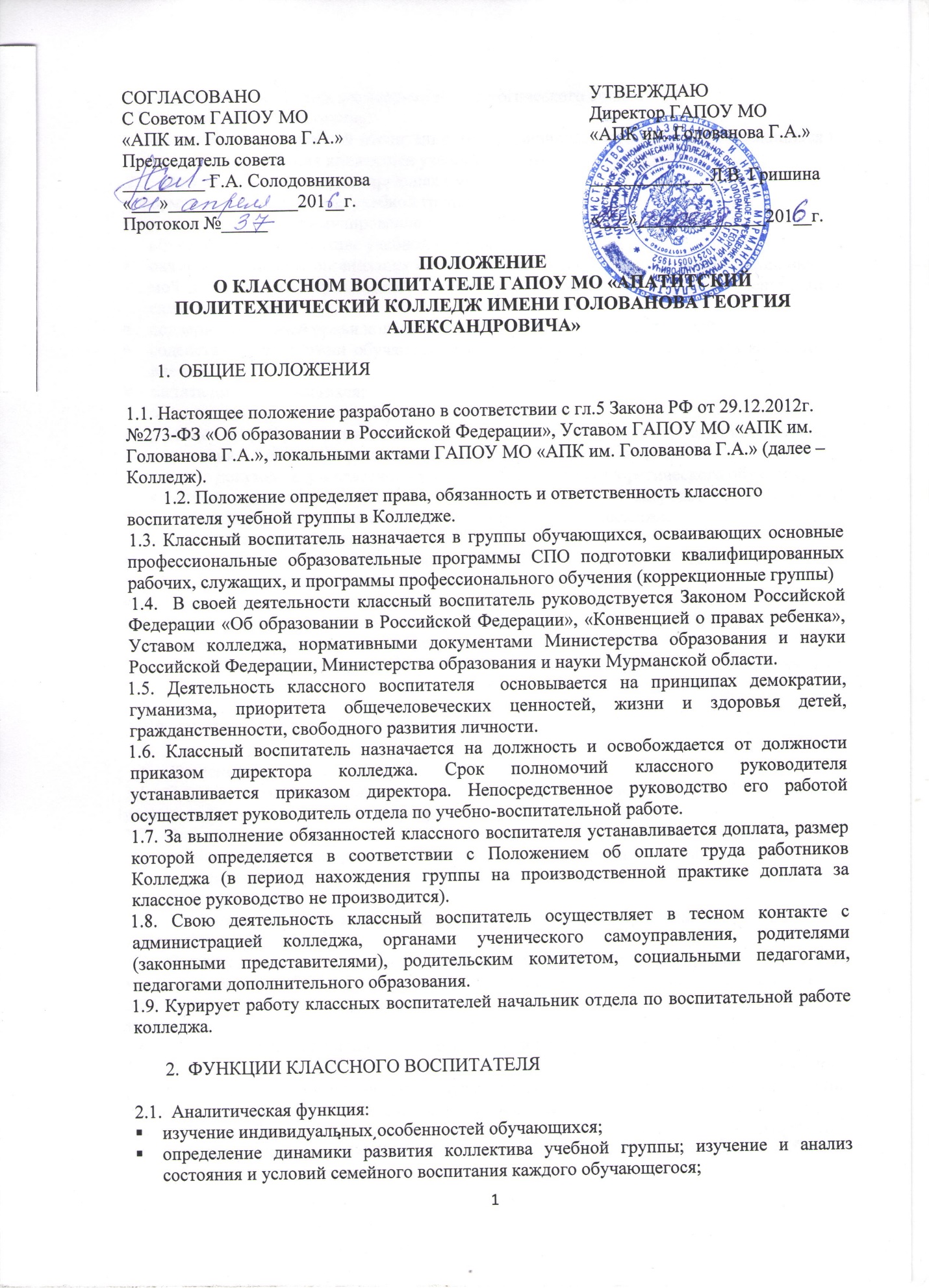 ПОЛОЖЕНИЕО КЛАССНОМ ВОСПИТАТЕЛЕ ГАПОУ МО «АПАТИТСКИЙ ПОЛИТЕХНИЧЕСКИЙ КОЛЛЕДЖ ИМЕНИ ГОЛОВАНОВА ГЕОРГИЯ АЛЕКСАНДРОВИЧА»ОБЩИЕ ПОЛОЖЕНИЯ1.1. Настоящее положение разработано в соответствии с гл.5 Закона РФ от 29.12.2012г. №273-ФЗ «Об образовании в Российской Федерации», Уставом ГАПОУ МО «АПК им. Голованова Г.А.», локальными актами ГАПОУ МО «АПК им. Голованова Г.А.» (далее – Колледж).1.2. Положение определяет права, обязанность и ответственность классного воспитателя учебной группы в Колледже.1.3. Классный воспитатель назначается в группы обучающихся, осваивающих основные профессиональные образовательные программы СПО подготовки квалифицированных рабочих, служащих, и программы профессионального обучения (коррекционные группы)	1.4. В своей деятельности классный воспитатель руководствуется Законом Российской Федерации «Об образовании в Российской Федерации», «Конвенцией о правах ребенка», Уставом колледжа, нормативными документами Министерства образования и науки Российской Федерации, Министерства образования и науки Мурманской области. 1.5. Деятельность классного воспитателя основывается на принципах демократии, гуманизма, приоритета общечеловеческих ценностей, жизни и здоровья детей, гражданственности, свободного развития личности.1.6. Классный воспитатель назначается на должность и освобождается от должности приказом директора колледжа. Срок полномочий классного руководителя устанавливается приказом директора. Непосредственное руководство его работой осуществляет руководитель отдела по учебно-воспитательной работе. 1.7. За выполнение обязанностей классного воспитателя устанавливается доплата, размер которой определяется в соответствии с Положением об оплате труда работников Колледжа (в период нахождения группы на производственной практике доплата за классное руководство не производится).1.8. Свою деятельность классный воспитатель осуществляет в тесном контакте с администрацией колледжа, органами ученического самоуправления, родителями (законными представителями), родительским комитетом, социальными педагогами, педагогами дополнительного образования.1.9. Курирует работу классных воспитателей начальник отдела по воспитательной работе колледжа.ФУНКЦИИ КЛАССНОГО ВОСПИТАТЕЛЯ2.1. Аналитическая функция:изучение индивидуальных особенностей обучающихся;определение динамики развития коллектива учебной группы; изучение и анализ состояния и условий семейного воспитания каждого обучающегося;анализ воспитательных возможностей педагогического коллектива.2.2. Прогностическая функция:прогнозирование уровней воспитанности и индивидуального развития обучающихся и этапов формирования коллектива учебной группы. 2.3. Организационно-координирующая функция: формирование коллектива учебной группы; организация и стимулирование разнообразных видов деятельности обучающихся коллективе учебной группы;оказание помощи и организация сотрудничества в планировании общественно значимой деятельности обучающихся в организации деятельности органов ученического самоуправления; поддержание связей семьи колледжа, социума;содействие в получении обучающимися дополнительного образования в колледже и вне его;защита прав обучающихся; организация индивидуальной работы с обучающимися; участие в работе педагогических и методических советов, административных совещаниях, Совета по профилактике правонарушений Колледжа; ведение документации классного воспитателя и журнала теоретического обучения; классный воспитатель несет ответственность за жизнь и здоровье обучающихся в период проведения внеклассных и общих мероприятий колледжа. 2.4	 Коммуникативная функция:развитие и регулирование межличностных отношений между обучающимися; между обучающимися и взрослыми;оказание помощи каждому обучающемуся в адаптации к коллективу;содействие созданию благоприятного климата в коллективе учебной группы в целом и для каждого отдельного обучающегося; оказание помощи обучающимся в установлении отношений с окружающими социумом.ОБЯЗАННОСТИ КЛАССНОГО ВОСПИТАТЕЛЯ Классный воспитатель обязан:3.1. Осуществлять систематический анализ состояния успеваемости и динамики общего развития обучающихся учебной группы.3.2. Организовывать учебно-воспитательный процесс в учебной группе; вовлекать обучающихся в систематическую деятельность коллектива группы; организовывать работу актива группы, формировать навыки самоуправления у обучающихся; оформлять классный уголок. 3.3. Изучать индивидуальные особенности личности обучающихся, условия их жизнедеятельности в семье и колледже.3.4. Осуществлять необходимую обоснованную педагогическую и психологическую коррекцию, в особо сложных случаях информировать об этом администрацию колледжа.3.5. Оказывать помощь обучающимся в решении их острых жизненных проблем и ситуаций.3.6. Содействовать социальной/психологической и правовой защите обучающихся.3.7. Вовлекать в организацию воспитательного процесса в группе преподавателей, родителей (законных представителей) обучающихся, специалистов из других сфер (науки, искусства, спорта, правоохранительных органов и пр.).3.8. Пропагандировать здоровый образ жизни; вести систематическую работу по формированию навыков ЗОЖ; профилактике вредных привычек (табакокурения, употребления алкогольных напитков, наркомании).3.9. Регулярно информировать родителей (законных представителей) обучающихся о результатах их учебной деятельности, организовывать проведение родительских собраний в группе; участвовать в работе родительских собраний колледжа.3.10. Контролировать посещение учебных занятий обучающимися.3.11. Координировать работу преподавателей, работающих в учебной группе, с целью недопущения неуспеваемости обучающихся и оказания им своевременной помощи в учебной деятельности3.12. Планировать деятельность в соответствии с требованиями к планированию воспитательной работы, предоставлять отчёты о выполнении планов на полугодие, год. 3.13. Проводить утренние воспитательные мероприятия, классные информационные часы, другие внеурочные мероприятия в учебной группе согласно плану работы.3.14. Организовывать участие обучающихся в муниципальных и региональных конкурсах, выставках, соревнованиях.3.15. Своевременно и качественно вести документацию в рамках компетенции классного воспитателя (журнал теоретического обучения, план воспитательной работы в учебной группе, социально-демографический паспорт группы, отчеты, справки, характеристики, разработки воспитательных мероприятий и т.д.).3.16.Участвовать в формировании личных дел обучающихся.3.17. Оформлять сводную ведомость успеваемости обучающихся по окончании учебного года.3.18. Вместе с мастером производственного обучения содействовать формированию портфолио обучающегося.3.19. Посещать методические и воспитательные мероприятия согласно плану работы колледжа.3.20. Соблюдать требования ОТ и ТБ, нести ответственность за жизнь и здоровье обучающихся в период проведения внеклассных и других мероприятий.4. ПРАВА КЛАССНОГО ВОСПИТАТЕЛЯ4.1. Регулярно получать информацию о физическом и психическом здоровье обучающихся учебной группы.4.2. Контролировать результаты учебной деятельности обучающихся учебной группы с целью оказания своевременной помощи и коррекции.4.3. Получать своевременную методическую и организационно - педагогическую помощь. 4.4. Самостоятельно планировать воспитательную деятельность в учебной группе, разрабатывать индивидуальные программы работы с обучающимися и их родителями (законными представителями), определять формы организации деятельности ученического коллектива и проведения мероприятий в группе.4.5. Приглашать в колледж родителей (законных представителей) обучающихся по учебной и внеучебной деятельности.4.6. Классный воспитатель имеет право на защиту собственной чести, достоинства и профессиональной репутации в случае несогласия с оценками его деятельности со стороны администрации колледжа, родителей (законных представителей), обучающихся.5. ОТВЕТСТВЕННОСТЬ КЛАССНОГО ВОСПИТАТЕЛЯнеполное и некачественное исполнение обязанностей, определяемых настоящим положением; нарушение норм профессиональной и педагогической этики; невыполнение обучающимися группы правил внутреннего распорядка обучающихся Колледжа (пропуски занятий без уважительной причины; совершение дисциплинарных проступков);низкий уровень успеваемости в группе;недостаточную работу по сохранности контингента.СОГЛАСОВАНОС Советом ГАПОУ МО«АПК им. Голованова Г.А.»Председатель совета_________ Г.А. Солодовникова«___»______________201__г.Протокол №_____УТВЕРЖДАЮДиректор ГАПОУ МО«АПК им. Голованова Г.А.»_____________Л.В. Гришина«___»______________201__г.